УКАЗГЛАВЫ РЕСПУБЛИКИ СЕВЕРНАЯ ОСЕТИЯ-АЛАНИЯО РЕГИОНАЛЬНОМ КООРДИНАЦИОННОМ СОВЕТЕ ПРИ ГЛАВЕРЕСПУБЛИКИ СЕВЕРНАЯ ОСЕТИЯ-АЛАНИЯ ПО ВЗАИМОДЕЙСТВИЮС ОБЩЕРОССИЙСКИМ ОБЩЕСТВЕННО-ГОСУДАРСТВЕННЫМ ДВИЖЕНИЕМДЕТЕЙ И МОЛОДЕЖИВ соответствии с частью 7 статьи 6 Федерального закона от 14 июля 2022 г. N 261-ФЗ "О российском движении детей и молодежи" постановляю:1. Создать Региональный координационный совет при Главе Республики Северная Осетия-Алания по взаимодействию с Общероссийским общественно-государственным движением детей и молодежи.2. Утвердить прилагаемые Положение о Региональном координационном совете при Главе Республики Северная Осетия-Алания по взаимодействию с Общероссийским общественно-государственным движением детей и молодежи и его состав.3. Правительству Республики Северная Осетия-Алания обеспечить размещение в г. Владикавказ регионального отделения Общероссийского общественно-государственного движения детей и молодежи в помещениях, находящихся в государственной или муниципальной собственности.4. Настоящий Указ вступает в силу со дня его официального опубликования.ГлаваРеспублики Северная Осетия-АланияС.МЕНЯЙЛОг. Владикавказ13 декабря 2022 годаN 411УтвержденоУказом Главы РеспубликиСеверная Осетия-Аланияот 13 декабря 2022 г. N 411ПОЛОЖЕНИЕО РЕГИОНАЛЬНОМ КООРДИНАЦИОННОМ СОВЕТЕ ПРИ ГЛАВЕ РЕСПУБЛИКИСЕВЕРНАЯ ОСЕТИЯ-АЛАНИЯ ПО ВЗАИМОДЕЙСТВИЮ С ОБЩЕРОССИЙСКИМОБЩЕСТВЕННО-ГОСУДАРСТВЕННЫМ ДВИЖЕНИЕМ ДЕТЕЙ И МОЛОДЕЖИ1. Общие положения1.1. Положение о Региональном координационном совете при Главе Республики Северная Осетия-Алания по взаимодействию с Общероссийским общественно-государственным движением детей и молодежи (далее - Положение) определяет полномочия, порядок формирования и деятельности Регионального координационного совета при Главе Республики Северная Осетия-Алания по взаимодействию с Общероссийским общественно-государственным движением детей и молодежи (далее - Совет).1.2. Совет является постоянно действующим коллегиальным совещательным органом.1.3. В своей деятельности Совет руководствуется Конституцией Российской Федерации, федеральными конституционными законами, федеральными законами, указами и распоряжениями Президента Российской Федерации, постановлениями и распоряжениями Правительства Российской Федерации, Конституцией Республики Северная Осетия-Алания, конституционными законами Республики Северная Осетия-Алания, законами Республики Северная Осетия-Алания, указами и распоряжениями Главы Республики Северная Осетия-Алания, постановлениями и распоряжениями Правительства Республики Северная Осетия-Алания, а также настоящим Положением.2. Цели и задачи Совета2.1. Совет создан в целях взаимодействия и координации деятельности регионального, местных и первичных отделений Общероссийского общественно-государственного движения детей и молодежи (далее - Движение), содействия в реализации ими федеральных программ Движения, координации разработки республиканских и местных программ, отвечающих целям Движения, указанным в части 1 статьи 2 Федерального закона от 14 июля 2022 г. N 261-ФЗ "О российском движении детей и молодежи".2.2. Задачами Совета являются:осуществление взаимодействия с республиканским, местными и первичными отделениями Движения;организация участия органов исполнительной власти Республики Северная Осетия-Алания, органов местного самоуправления муниципальных образований Республики Северная Осетия-Алания, в ведении которых находятся вопросы образования, молодежной и семейной политики, здравоохранения, социальной политики, физической культуры и спорта, безопасности и охраны правопорядка, культуры, в деятельности регионального, местных и первичных отделений Движения;вовлечение в работу республиканского, местных и первичных отделений Движения учреждений, детских и молодежных объединений, осуществляющих социально значимую деятельность;осуществление взаимодействия с образовательными организациями Республики Северная Осетия-Алания, научными центрами и профессиональными сообществами в целях изучения и тиражирования лучших практик, методик по вопросам развития детского движения, воспитания детей и молодежи в Республике Северная Осетия-Алания;мониторинг и подготовка рекомендаций целевой поддержки перспективных республиканских и муниципальных детских и молодежных инициатив и проектов;содействие развитию институтов наставничества, менторства и тьюторства в целях совершенствования подходов работы с детьми и молодежью.3. Полномочия Совета3.1. В пределах своей компетенции Совет уполномочен:запрашивать и получать от органов исполнительной власти Республики Северная Осетия-Алания и органов местного самоуправления муниципальных образований Республики Северная Осетия-Алания информацию и материалы по вопросам, относящимся к компетенции Совета;привлекать для участия в работе Совета представителей органов исполнительной власти Республики Северная Осетия-Алания, органов местного самоуправления муниципальных образований Республики Северная Осетия-Алания, общественных объединений, иных заинтересованных лиц;представлять Главе Республики Северная Осетия-Алания в установленном порядке информацию и предложения по вопросам, отнесенным к компетенции Совета;создавать временные и постоянно действующие рабочие группы из числа членов Совета, привлекаемых представителей общественных объединений и иных заинтересованных лиц для проработки отдельных вопросов, связанных с реализацией задач и функций Совета, достижения поставленных целей.4. Состав Совета4.1. Состав Совета формируется из числа представителей органов исполнительной власти Республики Северная Осетия-Алания, органов местного самоуправления муниципальных образований Республики Северная Осетия-Алания, детских и молодежных объединений и организаций, образовательных организаций, представителей правоохранительных органов, Уполномоченного по правам ребенка при Главе Республики Северная Осетия-Алания, других заинтересованных организаций и учреждений Республики Северная Осетия-Алания. В состав Совета входит председатель регионального отделения общероссийского движения детей и молодежи (по должности).4.2. В состав Совета входят председатель Совета, два заместителя председателя Совета, секретарь Совета и члены Совета.4.3. Председателем Совета является Глава Республики Северная Осетия-Алания.4.4. Председатель Совета:организует и руководит работой Совета;председательствует на заседаниях Совета;на протяжении всего периода действий своих полномочий является официальным представителем Совета;выступает от имени Совета в рамках компетенции, установленной Положением;подписывает принятые Советом решения.4.5. Заместитель председателя Совета:выполняет функции председателя Совета в его отсутствие;выполняет поручения Совета, данные в пределах полномочий и компетенции Совета.4.6. Секретарь Совета:осуществляет подготовку к заседаниям Совета;осуществляет организацию работы Совета в период между заседаниями;осуществляет информационное обеспечение деятельности Совета;ведет и оформляет протоколы заседаний Совета.5. Порядок деятельности Совета5.1. Заседания Совета проводятся по мере необходимости, но не реже одного раза в полугодие.5.2. Заседание Совета считается правомочным, если на нем присутствуют не менее двух третей его состава.5.3. Члены Совета осуществляют свою деятельность на безвозмездной основе.5.4. Организационно-техническое обеспечение деятельности Совета осуществляет Администрация Главы Республики Северная Осетия-Алания и Правительства Республики Северная Осетия-Алания.6. Решения Совета6.1. Решения Совета принимаются простым большинством голосов присутствующих на заседании членов Совета и оформляются протоколом, который подписывается председателем Совета. Решения Совета носят рекомендательный характер.6.2. Решения Совета доводятся до сведения заинтересованных организаций, учреждений, физических лиц и общественных организаций.УтвержденУказом Главы РеспубликиСеверная Осетия-Аланияот 13 декабря 2022 г. N 411СОСТАВРЕГИОНАЛЬНОГО КООРДИНАЦИОННОГО СОВЕТА ПРИ ГЛАВЕРЕСПУБЛИКИ СЕВЕРНАЯ ОСЕТИЯ-АЛАНИЯ ПО ВЗАИМОДЕЙСТВИЮС ОБЩЕРОССИЙСКИМ ОБЩЕСТВЕННО-ГОСУДАРСТВЕННЫМ ДВИЖЕНИЕМДЕТЕЙ И МОЛОДЕЖИУтратил силу с 01.11.2023.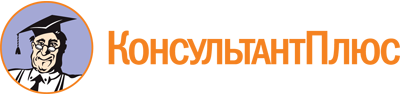 Указ Главы Республики Северная Осетия-Алания от 13.12.2022 N 411
(ред. от 01.11.2023)
"О региональном координационном совете при Главе Республики Северная Осетия-Алания по взаимодействию с Общероссийским общественно-государственным движением детей и молодежи"Документ предоставлен КонсультантПлюс

www.consultant.ru

Дата сохранения: 04.12.2023
 13 декабря 2022 годаN 411Список изменяющих документов(в ред. Указа Главы Республики Северная Осетия-Аланияот 01.11.2023 N 358)П. 2 утратил силу с 01.01.2023 в части состава Совета.